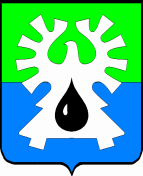 МУНИЦИПАЛЬНОЕ ОБРАЗОВАНИЕ ГОРОД УРАЙХанты-Мансийский автономный округ-ЮграПРИКАЗЗаместитель главы администрации города Урайот  29.12.2014	                                                                                                   № 66 	      Об утверждении нормативных затрат на оказаниемуниципальных услуг (выполнение работ) и нормативных затрат на содержание имущества учреждений в сфере молодежной политики, дополнительного образования детей в сфере культурына 2015 год и плановый период 2016-2017 годов     В соответствии со статьей 158 Бюджетного кодекса Российской Федерации, решением Думы города Урай от 22.12.2014 №73 «О бюджете городского округа город Урай на 2015 год и плановый период 2016 и 2017 годов», постановлением администрации города Урай от 09.09.2011 №2578 «Об утверждении Положения о муниципальном задании на оказание муниципальных услуг (выполнение работ) на территории муниципального образования городской округ город Урай», на основании распоряжения администрации города Урай от 08.02.2013 №81-р «О возложении права подписи документов», приказа заместителя главы администрации города Урай от 27.12.2013 №72 «Об утверждении Методики определения нормативных затрат на оказание муниципальных услуг (выполнение работ) и нормативных затрат на содержание имущества учреждений в сфере молодежной политики, в сфере средств массовой информации, дополнительного образования детей в сфере культуры»:     1. Утвердить нормативные затраты на оказание муниципальных услуг (выполнение работ) и нормативных затрат на содержание имущества учреждений в сфере молодежной политике, дополнительного образования детей в сфере культуры, согласно приложениям:             Приложение 1 – Нормативные затраты на оказание муниципальным бюджетным учреждением «Молодежный центр» муниципальных услуг и нормативные затраты на содержание имущества на 2015 год и плановый период 2016 и 2017 годов;             Приложение 2 – Нормативные затраты на оказание муниципальным бюджетным образовательным учреждением дополнительного образования детей "Детская школа искусств №1" муниципальных услуг и нормативные затраты на содержание имущества на 2015 год и плановый период 2016 и 2017 годов;             Приложение 3 – Нормативные затраты на оказание муниципальным бюджетным образовательным учреждением дополнительного образования детей "Детская школа искусств №2" муниципальных услуг и нормативные затраты на содержание имущества на 2015 год и плановый период 2016 и 2017 годов; 2. Настоящий приказ вступает в силу с момента подписания и распространяется на правоотношения, возникшие с 01.01.2015 года. 3. Контроль за исполнением приказа оставляю за собой.Заместитель главы администрации города Урай		                               С.В. Круглова